 Thank you for your support. It really does make a difference!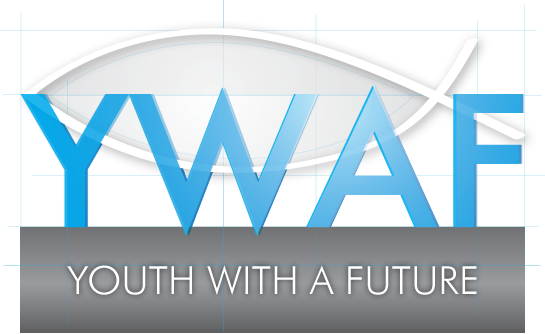 STANDING ORDER FORM STANDING ORDER FORM If you would like to make a regular donation to YWAF, please print this form and either post or email it to us. You can either complete it on-screen, print it out and sign it, or print out the blank form and then complete it, whichever you prefer.If you would like to make a regular donation to YWAF, please print this form and either post or email it to us. You can either complete it on-screen, print it out and sign it, or print out the blank form and then complete it, whichever you prefer.ForenameSurnameAddressPostcodeEmailINSTRUCTION TO YOUR BANK/BUILDING SOCIETY INSTRUCTION TO YOUR BANK/BUILDING SOCIETY To the Manager
Bank/Building Society NameAddressPostcodeSort CodeName(s) of account holder(s)Your account numberPlease pay YWAF the sum of £ per month quarter year (please select as appropriate) until further notice.Please pay YWAF the sum of £ per month quarter year (please select as appropriate) until further notice.Starting on (dd/mm/yy)Your Signature_______________________________  Date ______________YWAF’s bank detailsAddress: The Co-operative Bank, PO Box 250, Delf House, Southway, Skelmersdale, WN8 6WT.Account Name: Youth with a Future (YWAF) Account No: 6 5 0 9 1 3 0 0 (six-five-zero-nine-one-three-zero-zero)Sort Code: 08-92-99 (zero eight – ninety two – ninety nine)YWAF’s bank detailsAddress: The Co-operative Bank, PO Box 250, Delf House, Southway, Skelmersdale, WN8 6WT.Account Name: Youth with a Future (YWAF) Account No: 6 5 0 9 1 3 0 0 (six-five-zero-nine-one-three-zero-zero)Sort Code: 08-92-99 (zero eight – ninety two – ninety nine)If you are a UK tax payer, we can claim tax relief on all your gifts, large or small. This means that if you are currently a basic rate tax payer, YWAF can reclaim 25p for every pound you give. To make your donation – and our work – go even further, please complete the giftaid declaration below.□ 	I want to Gift Aid my donations to YWAF.  I am a UK tax payer and understand that if I pay less Income Tax and/or Capital Gains Tax than the amount of Gif Aid claimed on all my donations in a tax year (6 April to 5 April) it is my responsibility to pay any difference. □ 	I do not pay tax and this statement does not apply to me.□	I would prefer not to make a giftaid declaration.If you are a UK tax payer, we can claim tax relief on all your gifts, large or small. This means that if you are currently a basic rate tax payer, YWAF can reclaim 25p for every pound you give. To make your donation – and our work – go even further, please complete the giftaid declaration below.□ 	I want to Gift Aid my donations to YWAF.  I am a UK tax payer and understand that if I pay less Income Tax and/or Capital Gains Tax than the amount of Gif Aid claimed on all my donations in a tax year (6 April to 5 April) it is my responsibility to pay any difference. □ 	I do not pay tax and this statement does not apply to me.□	I would prefer not to make a giftaid declaration.